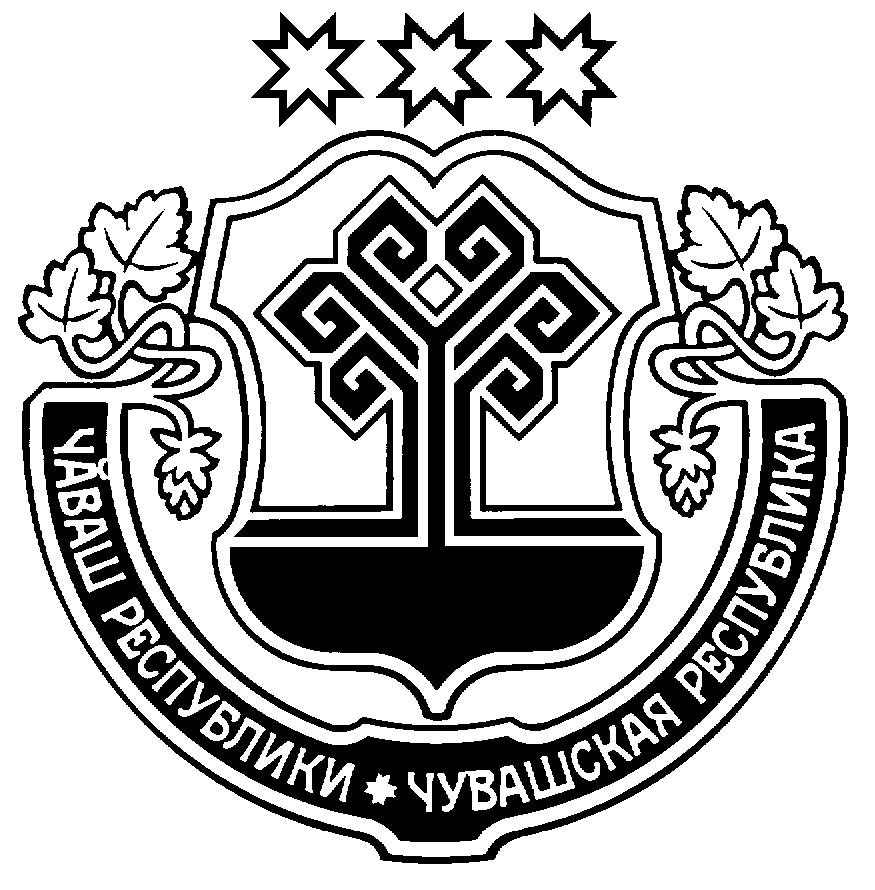 О проведении в Порецком районев 2015 году праздника песни, труда и спорта «Акатуй»	Во исполнение Указа Главы Чувашской Республики от 30 мая 2014 года № 75  « О проведении в 2015 году Дня Республики»  и постановления Кабинета Министров Чувашской Республики от 25 декабря 2014 г. № 483  «О подготовке и проведении в 2015 году Дня Республики»  администрация Порецкого района п о с т а н о в л я е т:Провести районный праздник песни, труда и спорта «Акатуй»,  посвященный Дню Республики,  12 июня 2015 года на стадионе «Сура» в с. Порецкое.Рекомендовать главам сельских поселений, руководителям сельхозпредприятий,  организаций и учреждений района:- организовать участие передовиков производства, коллективов художественной самодеятельности, спортивных команд, жителей сел и деревень в районном празднике «Акатуй», обеспечив их транспортом.3.   Утвердить прилагаемый состав организационного комитета по подготовке и проведению в 2015 году районного праздника песни, труда и спорта «Акатуй».4.   Оргкомитету до 29 мая 2015 г. разработать и представить на утверждение план мероприятий по подготовке и проведению праздника, сметы расходов, поощрение победителей экономического соревнования, различных конкурсов, а также творческих коллективов и участников художественной самодеятельности, мастеров декоративно-прикладного искусства, победителей спортивных соревнований.5.   И.о. начальника отдела сельского хозяйства и экологии Вдовкиной В.В. до 05 июня 2015 г. представить на рассмотрение главе администрации Порецкого района проект постановления по итогам весенне-полевых работ.6.   Отделу экономики, земельных и имущественных отношений ( Сергеевой Т.А.) организовать на празднике развернутую торговлю предприятий всех форм собственности, предпринимателями без образования юридического лица.7.   Заведующему  сектором специальных программ  Игнатьеву Н.А. до 12 июня 2015 г.:- подготовить к работе передвижную станцию для организации озвучивания территории праздника, в случае отключения электроэнергии отвечать за ее работу;- совместно с ГИМС МЧС ( Саксонкиным В.И.) организовать работу спасательного поста на р. Суре в день проведения мероприятия.8.  Рекомендовать главному врачу БУ «Порецкая ЦРБ» Мурашкину В.А. обеспечить медицинское обслуживание участников праздника. 9.  Рекомендовать начальнику ОП по Порецкому району МО МВД РФ «Алатырский»  Кормилицыну С.Н. :- обеспечить охрану общественного порядка и безопасность дорожного движения при проведении праздника;- обеспечить регулирование транспортных потоков, обратить особое внимание на безопасность подвоза участников праздника, определить место стадиона для автотранспорта, прибывающего на праздник.	10.   Контроль  за исполнением настоящего постановления  оставляю за собой.Глава администрацииПорецкого района                                                                                                      Е.В. ЛебедевПриложение к постановлениюадминистрации   Порецкого районаот  19.05. 2015 г.  № 156 СОСТАВорганизационного комитета по подготовке и проведению в 2015 годурайонного праздника песни, труда и спорта «Акатуй».Лебедев Е.В. –  глава администрации Порецкого района – председатель оргкомитета.Федулова Е.Н. – заместитель главы администрации  по социальным вопросам – начальник отдела организационной, контрольной и кадровой работы – заместитель председателя оргкомитета Вдовкина В.В. – и.о.  начальника  отдела сельского хозяйства и экологии. Грачева Н.В. – начальник отдела культуры, социального развития и архивного дела.Терешкина Е.А.  – начальник отдела образования, молодежной политики и спорта.Сергеева Т.А. – начальника отдела экономики, земельных и имущественных отношенийКраснов А.А. – заведующий сектором спорта и молодежной политики.Бухаленкова В.Г. – заведующий сектором информационного обеспечения.Игнатьев Н.А. – заведующий  сектором  специальных программ.Барыкин А.Е. – глава администрации  Порецкого сельского поселения (по согласованию).Ансеев А.Г. – лесничий Порецкого участкового лесничества ГУ «Шумерлинское лесничество» (по согласованию).Веденин Н.В. – генеральный директор МУП «ОП ЖКХ» Порецкого района (по согласованию).Мурашкин В.А. – главный  врач  БУ «Порецкая ЦРБ» ( по согласованию).Мосина А.Ю. – председатель Совета Порецкого РАЙПО (по согласованию).Кормилицын С.Н. – начальник ОП по Порецкому району МО МВД «Алатырский» (по согласованию).Кочетков А.В. -  начальник отделения надзорной деятельности Порецкого района УНД ГУ МЧС РФ по ЧР (по согласованию).Карпов Г.Н. – редактор газеты «Порецкие вести» (по согласованию).Волкова Т.Н. – начальник отдела социальной защиты населения Министерства здравоохранения и социального развития ЧР по Порецкому району (по согласованию).Кудрявцев Д. К. – директор ООО «Порецкагропромэнерго» ( по согласованию)Саксонкин В.И. – государственный  инспектор  Сурского инспекторского участка центра ГИМС МЧС РФ по ЧР ( по согласованию).Салдаев  А.В. – генеральный директор ОАО «Порецкий рынок» (по согласованию).Шуряков А.И. – директор МАОУДОД «Детско-юношеская спортивная школа «Дельфин» (по согласованию).Маслов С.А. – и.о. директора  Порецкого ДРСУ филиала ОАО «Чувашавтодор» (по согласованию).Глухов А.И. – генеральный директор ОАО «Агрохимсервис» Порецкого района ( по согласованию). Захарова Н.А. – директор БУ «Порецкий центр социального обслуживания населения» Минздравсоцразвития  Чувашской Республики  ( по согласованию).Чăваш Республикин Пăрачкав районěнчи администрацийĕЙЫШĂНУ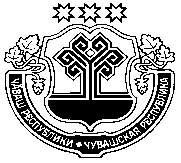 АдминистрацияПорецкого районаЧувашской РеспубликиПОСТАНОВЛЕНИЕ19.05. 2015  №   15619.05.  2015  № 156    Пăрачкав салис. Порецкое